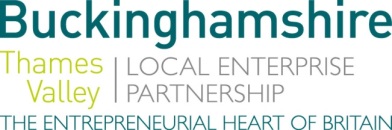 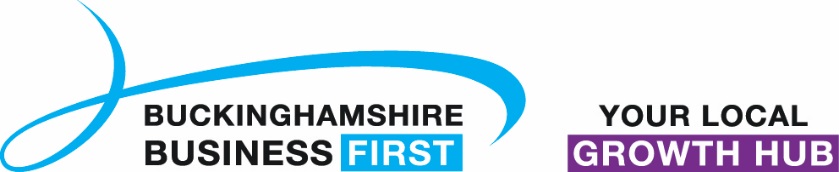 No. 004.19								        7 February 2019N E W S  R E L E A S ERoutes into Work bringing opportunity and talent togetherAre you an employer with a job or training opportunity and interested in meeting keen and motivated candidates? Or are you yourself looking to meet local employers with exciting opportunities and vacancies?Then look no further. Bucks Skills Hub’s Routes Into recruitment events are about bringing opportunity and talent together.  Talent is everywhere, from students in education thinking about their first steps into work, to those looking to use their experience and skills in a new environment, to those looking for a complete change altogether.  Routes Into Work brings together businesses from a range of sectors and people looking to start or progress their career, whether it be through an apprenticeship or traineeship, as a freelancer or those simply looking to get some work experience.Buckinghamshire Thames Valley Local Enterprise Partnership’s Skills Hub are holding a series of Routes Into recruitment events during March. These events take place during National Apprenticeship Week on the 5th March – Routes Into Construction (Civil Engineering, Digital & Trades), 7th March – Routes Into Creative Industries (Film, TV & Games), and on the 8th March – Routes Into Work.Employers with live vacancies including work experience, apprenticeship, traineeship, freelance, part and full time jobs will be invited to meet people looking for work or to gain experience. These events are aimed at people such as those still more…Routes into Work bringing opportunity and talent together: 2 in education; parents returning to work after having children; ex service personnel; career transformers; and those looking to up-skill or for encore careers.Jackie Campbell, Skills Development Manager, Buckinghamshire Skills Hub, said:“Our ‘Routes Into…’ events offer the chance for employers and potential candidates to meet to explore opportunities in a dynamic and buzzy environment, and to decide if the next stage is an interview or not. We know employers often find recruiting the right people with the right skills a challenge and yet many people looking for work don’t know where to find good opportunities or would appreciate meeting prospective employers first before formally applying. These events bridge the gap and open the doors to opportunity.”As these events take place during National Apprenticeship Week, Paddy Patterson, Apprenticeships Manager, Buckinghamshire Skills Hub, added: “More and more businesses are choosing apprenticeships when looking to recruit and train new staff, or wishing to develop existing employees. They are available in more industries and professions than ever before, and with the development of higher level programmes, an apprenticeship is an excellent springboard for anyone looking to start or progress a career. ” Paddy added: “At ‘Routes Into…’, we want to change perceptions of apprenticeships and encourage people of all ages and backgrounds to see them as a great way to start, develop or even change a career.”For further details and booking instructions on:Routes Into Construction (Civil Engineering, Digital & Trades) on Tuesday 5th March, 6-8pm at Bucks New University, High Wycombe please go to: https://wannabebucks.org/routes-into-work/ more…Routes into Work bringing opportunity and talent together: 3 Routes Into Creative Industries (FILM, TV & GAMES) on Thursday 7th March, 6-8pm at Pinewood Studios please go to: https://wannabebucks.org/routes-into-work/Routes Into Work on Friday 8th March, 4.00-6.30pm at the Gateway, Aylesbury (part of the Buckinghamshire Business Festival) please go to: https://wannabebucks.org/routes-into-work/BTVLEP’s Skills Hub and its Enterprise Adviser Network (part of the Careers and Enterprise Company’s national network) supported 70,000 employer-student encounters in Bucks in 2017/18. Home to one of 20 pilot Careers Hubs in England, as part of the established Careers and Enterprise Company programme, Bucks Skills Hub are connecting schools and businesses with ‘offers’ and ‘asks’ via www.oppsinbucks.org and organising skills competitions in schools with employers including Bosch, East-West Rail and the National Film & Television School, and work place visits to British Standards Institution and Emerson.EndsPhoto caption:	Routes Into Work brings together businesses from a range of sectors and people looking to start or progress their career.Note to editorsThe Buckinghamshire Thames Valley Local Enterprise Partnership (BTVLEP) is a business-led ‘partnership of equals’ between local government and the private sector, building the conditions for sustainable economic growth in the County. Buckinghamshire Business First (BBF), is the Growth Hub for Buckinghamshire and is backed by Buckinghamshire based entrepreneurs, thousands of SMEs and Local Authorities.  BBF provides the link between public policy and the business community in Buckinghamshire and works with partners to create a dynamic business environment in the Entrepreneurial Heart of Britain. For further information please contact:Richard Burton	Communications ManagerT: 01494 927160M: 07866 492292E: richard.burton@btvlep.co.uk  